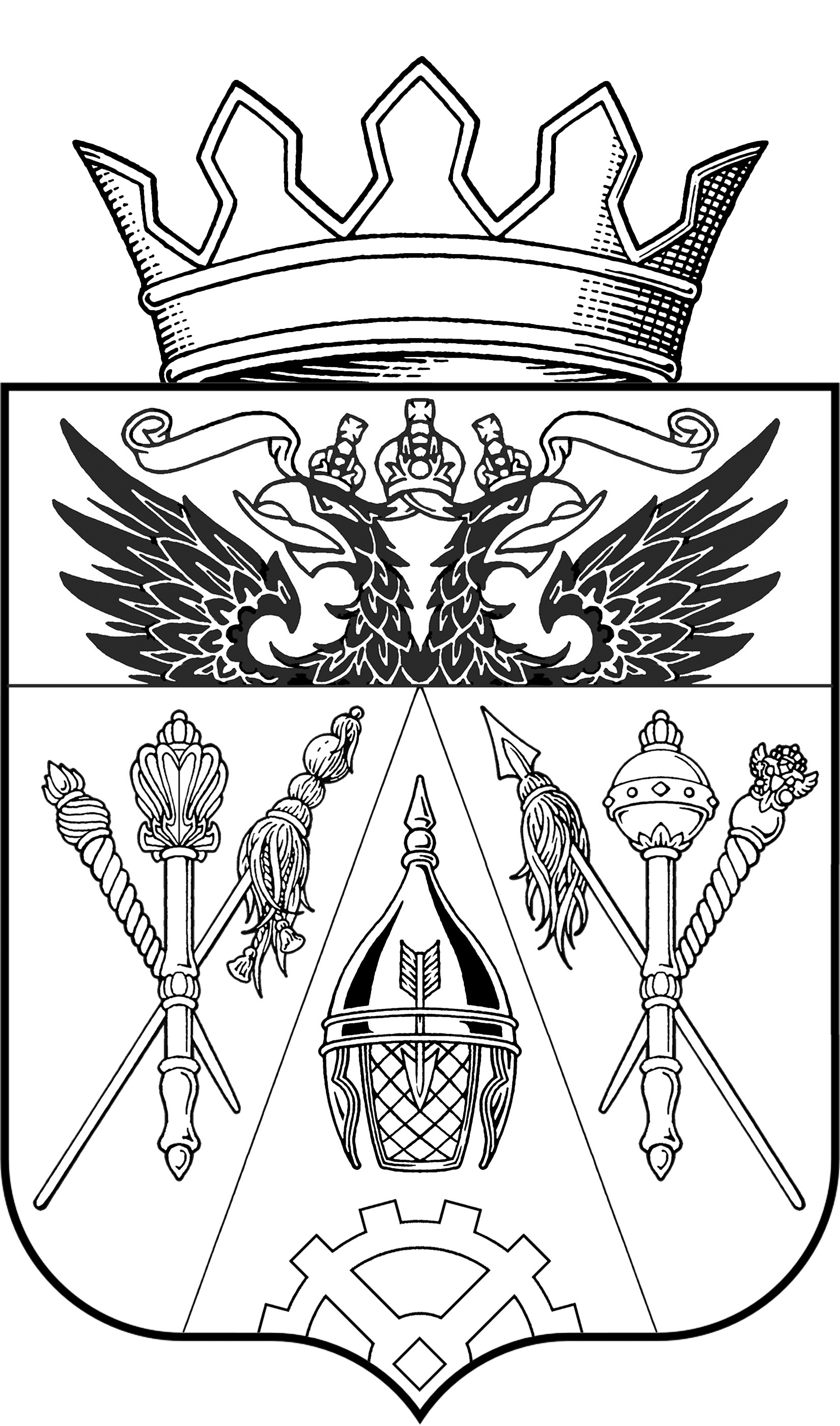 АДМИНИСТРАЦИЯ ВЕРХНЕПОДПОЛЬНЕНСКОГО                                     СЕЛЬСКОГО ПОСЕЛЕНИЯПОСТАНОВЛЕНИЕ   27.02.2015                                        № 15	      х.ВерхнеподпольныйОб утверждении  Реестра муниципальных услуг муниципального образования «Верхнеподпольненское сельское поселение»    В соответствии со статьей 12 Федерального закона от 27.07.2010        № 210-ФЗ «Об организации предоставления государственных и муниципальных услуг»,   Федеральным законом от 6 октября 2003г. №131-ФЗ «Об общих принципах организации местного самоуправления в Российской Федерации», Федеральным закона от 23.06.2014 № 171-ФЗ «О внесении изменений в Земельный кодекс Российской Федерации и отдельные законодательные акты Российской Федерации», Уставом  муниципального образования «Верхнеподпольненское сельское поселение»              ПОСТАНОВЛЯЮ:1. Утвердить  Реестр муниципальных услуг муниципального образования «Верхнеподпольненское сельское поселение» (приложение).2. Разместить настоящее постановление на официальном сайте Администрации Верхнеподпольненского сельского поселения    http://verhnepodpolnenskoesp.ru/  в сети Интернет.3.  Контроль за исполнением настоящего постановления возложить на главного специалиста Администрации Верхнеподпольненского сельского поселения Денежную И.В.Глава Верхнеподпольненского сельского поселения                                                                           Т.Н. ТерскихПриложение к постановлению                                                                                                                                                  Администрации  Верхнеподпольненского                                      сельского  поселения от 27.02.2015  № 15Реестр муниципальных услуг муниципального образования «Верхнеподпольненское  сельское  поселение»№ п/пНаименование муниципальной услугиРеквизиты правового акта, в соответствии с которым предоставляется услугаПолучатель муниципальной услугиУсловия предоставления муниципальной услуги (платная/бесплатная)Результат предоставления муниципальной услугиНаименование услуги (услуг), необходимой дл предоставления муниципальной услугиСверка арендных платежей с арендаторами земельных участков- Гражданский кодекс РФ- юридическое лицо,- физическое лицобесплатная- акт сверки;- письмо об отказе в предоставлении услуги-Предоставление правообладателю земельного участка заверенных копий правоустанавливающих документов-Гражданский кодекс РФ;- Земельный кодекс РФ- юридическое лицо,- физическое лицобесплатная- заверенная копия правоустанавливающего документа;- письмо об отказе в предоставлении услуги-Предоставление земельных участков без торгов в случае комплексного освоения территории или развитии застроенной территории- Земельный кодекс РФ;- Градостроительный кодекс РФ;- ФЗ «О государственном кадастре недвижимости»- юридическое лицо, заключившее договор о комплексном освоении территории или развитии застроенной территориибесплатная- договор аренды;- письмо об отказе в предоставлении услуги-Предоставление земельных участков в собственность без проведения торгов для садоводства, огородничества и дачного хозяйства- Земельный кодекс РФ;- ФЗ «О государственном кадастре недвижимости»;-ФЗ «О садоводческих, огороднических и дачных некоммерческих объединениях граждан»- некоммерческое объединение граждан для целей садоводства, огородничества и ведения дачного хозяйствабесплатная- постановление о предоставлении в собственность бесплатно;- письмо об отказе в предоставлении услуги-Переоформление права постоянного (бессрочного) пользования земельным участком- Земельный кодекс РФ;- ФЗ «О введении в действие Земельного кодекса РФ»- юридическое лицо, являющееся правообладателем земельного участка на праве постоянного (бессрочного) пользованиябесплатная- договор аренды;- договор купли-продажи;- письмо об отказе в предоставлении услуги-Предоставление арендатору в собственность земельных участков, земель сельскохозяйственного назначения- Земельный кодекс РФ;- ФЗ «О государственном кадастре недвижимости»;- ФЗ «Об обороте земель сельскохозяйственного назначения»- юридическое лицо, являющееся арендатором земельного участка;- физическое лицо, являющееся арендатором земельного участкабесплатная- договор купли-продажи;- письмо об отказе в предоставлении услуги-Предоставление земельных участков без проведения торгов гражданам и крестьянским (фермерским) хозяйствам для индивидуального жилищного строительства, ведения личного подсобного хозяйства, садоводства, дачного хозяйства и осуществления крестьянского (фермерского) хозяйства- Земельный кодекс РФ»;- ФЗ «О государственном кадастре недвижимости»;- ФЗ «О крестьянском (фермерском) хозяйстве»;- ФЗ «О садоводческих, огороднических и дачных некоммерческих объединениях граждан»- физическое лицо;- крестьянское (фермерское) хозяйствобесплатная- договор аренды;- договор купли-продажи;- письмо об отказе в предоставлении услуги-Предоставление земельных участков в безвозмездное пользование- Земельный кодекс РФ;- ФЗ «О государственном кадастре недвижимости»- физическое лицо;- религиозная организация;- юридическое лицобесплатная- договор безвозмездного пользования;- письмо об отказе в предоставлении услуги-Предоставление земельных участков в аренду без проведения торгов для размещения объектов инфраструктуры- Земельный кодекс РФ;- Градостроительный кодекс РФ;- ФЗ «О государственном кадастре недвижимости»- юридическое лицо;- физическое лицобесплатная- договор аренды;- письмо об отказе в предоставлении услуги-Предоставление земельных участков в безвозмездное пользование некоммерческим организациям для садоводства и огородничества - Земельный кодекс РФ;- ФЗ «О государственном кадастре недвижимости»;- ФЗ «О садоводческих, огороднических и дачных некоммерческих объединениях граждан»- юридическое лицо, созданное гражданами в целях огородничества и садоводствабесплатная- договор безвозмездного пользования;- письмо об отказе в предоставлении услуги-Предоставление земельных участков без проведения торгов собственникам зданий, сооружений- Земельный кодекс РФ;- ФЗ «О государственном кадастре недвижимости»- юридическое лицо;- физическое лицобесплатная- договор аренды;- договор купли-продажи;- письмо об отказе в предоставлении услуги-Предоставление в аренду без проведения торгов земельного участка собственнику объекта незавершённого строительства- Земельный кодекс РФ;- Гражданский кодекс РФ;- ФЗ «О государственном кадастре недвижимости»- юридическое лицо;- физическое лицобесплатная- договор аренды;- письмо об отказе в предоставлении услуги-Предоставление в аренду без проведения торгов земельного участка лицу, с которым заключено концессионное соглашение- Земельный кодекс РФ;- ФЗ «О государственном кадастре недвижимости»;- ФЗ «О концессионных соглашениях»- юридическое лицо, с которым заключено концессионное соглашениебесплатная- договор аренды;- письмо об отказе в предоставлении услуги-Предоставление в аренду без проведения торгов земельного участка, земель сельскохозяйственного назначения, предыдущему арендатору- Земельный кодекс РФ;- ФЗ «О государственном кадастре недвижимости»;- ФЗ «Об обороте земель сельскохозяйственного назначения»- юридическое лицо – арендатор земельного участка;- физическое лицо – арендатор земельного участкабесплатная- договор аренды;- письмо об отказе в предоставлении услуги-Выдача разрешения на использование земель или земельного участка- Земельный кодекс РФ;- ФЗ «О государственном кадастре недвижимости»- юридическое лицо;- физическое лицобесплатная- постановление о выдаче разрешения;- постановление об отказе в выдаче разрешения;- письмо об отказе в предоставлении услуги-Обмен земельными участками- Земельный кодекс РФ;- Гражданский кодекс РФ;- ФЗ «О государственном кадастре недвижимости»- юридическое лицо;- физическое лицобесплатная- договор мены;- письмо об отказе в предоставлении услуги-Согласование перераспределения земель или земельных участков- Земельный кодекс РФ;- ФЗ «О государственном кадастре недвижимости»- юридическое лицо;- физическое лицобесплатная- постановление об утверждении схемы расположения земельного участка;- согласие на заключение соглашения о перераспределении;- постановление об отказе в перераспределении.-Заключение соглашения о перераспределении земельных участков- Земельный кодекс РФ;- ФЗ «О государственном кадастре недвижимости»- юридическое лицо;- физическое лицобесплатная- соглашение о перераспределении;- письмо об отказе в предоставлении услуги-Изменение вида разрешённого использования земельных участков- Земельный кодекс РФ;- Градостроительный кодекс РФ;- ФЗ «О государственном кадастре недвижимости»- юридическое лицо;- физическое лицобесплатная- постановление об изменении вида разрешённого использования земельного участка;- письмо об отказе в предоставлении услуги-Предоставление земельных участков инвалидам и семьям, имеющим в своем составе детей-инвалидов, а также гражданам, подвергшимся воздействию радиации вследствие катастрофы на Чернобыльской АЭС, в собственность или в аренду  - Земельный кодекс РФ;- ФЗ «О государственном кадастре недвижимости»;- ФЗ «О социальной защите инвалидов в РФ»;- ФЗ «О социальной защите граждан, подвергшихся воздействию радиации вследствие катастрофы на Чернобыльской АЭС»- физическое лицобесплатная- договор аренды;- договор купли-продажи;- письмо об отказе в предоставлении услуги-Предоставление земельных участков  бесплатно  в собственность льготным категориям граждан- Земельный кодекс РФ;- ФЗ «О государственном кадастре недвижимости»;- ФЗ «О предоставлении социальных гарантий Героям Социалистического Труда, Героям Труда Российской Федерации и полным кавалерам ордена Трудовой Славы»;- ФЗ «О статусе Героев Советского Союза, Героев Российской Федерации и полных кавалеров ордена Славы»- физическое лицобесплатная- постановление о предоставлении земельного участка в собственность бесплатно;- письмо об отказе в предоставлении услуги-Согласование возможности заключения соглашения об установлении сервитута- Земельный кодекс РФ;- Гражданский кодекс РФ;- ФЗ «О государственном кадастре недвижимости»- юридическое лицо;- физическое лицобесплатная- уведомление о возможности заключения соглашения об установлении сервитута;- предложение о заключении соглашения об установлении сервитута в иных границах;- постановление об отказе в установлении сервитута-Заключение соглашения об установлении сервитута- Земельный кодекс РФ;- Гражданский кодекс РФ;- ФЗ «О государственном кадастре недвижимости»- юридическое лицо;- физическое лицобесплатная- соглашение об установлении сервитута;- письмо об отказе в предоставлении услуги-Предварительное согласование предоставления земельного участка- Земельный кодекс РФ;- ФЗ «О государственном кадастре недвижимости»- юридическое лицо;- физическое лицобесплатная- постановление о предварительном согласовании предоставления земельного участка;- письмо об отказе в предоставлении услуги-Предварительное согласование предоставления земельного участка гражданам и крестьянским (фермерским) хозяйствам для индивидуального жилищного строительства, ведения личного подсобного хозяйства, садоводства, дачного хозяйства и осуществления крестьянского (фермерского) хозяйства- Земельный кодекс РФ;- ФЗ «О государственном кадастре недвижимости»- физическое лицо;- крестьянское (фермерское) хозяйствобесплатная- постановление о предварительном согласовании предоставления земельного участка;- письмо об отказе в предоставлении услуги-Выдача арендатору справки об отсутствии (наличии) задолженности по арендной плате- Земельный кодекс РФ;- Гражданский кодекс РФ- юридическое лицо – арендатор земельного участка;- физическое лицо – арендатор земельного участкабесплатная- справка об отсутствии задолженности;- справка о наличии задолженности;- письмо об отказе в предоставлении услуги-Заключение дополнительных соглашений к договорам аренды, безвозмездного пользования земельными участками- Земельный кодекс РФ;- Гражданский кодекс РФ- юридическое лицо;- физическое лицобесплатная- дополнительное соглашение;- письмо об отказе в предоставлении услуги-Выдача арендатору земельного участка согласия на залог права аренды земельного участка- Земельный кодекс РФ;- Гражданский кодекс РФ- юридическое лицо – арендатор земельного участка;- физическое лицо – арендатор земельного участкабесплатная- письмо о согласии на залог;- письмо об отказе в выдаче согласия на залог;- письмо об отказе в предоставлении услуги-Заключение договора аренды, безвозмездного пользования земельного участка, образованного в результате раздела (объединения, перераспределения)- Земельный кодекс РФ;- ФЗ «О государственном кадастре недвижимости»- юридическое лицо;- физическое лицобесплатная- договора аренды;- договор безвозмездного пользования;- письмо об отказе в предоставлении услуги-Постановка на учёт граждан, имеющих трёх и более детей, в целях бесплатного предоставления  земельного участка в собственность для индивидуального жилищного строительства или ведения личного подсобного хозяйства- Земельный кодекс РФ;- Областной закон «О регулировании земельных отношений в Ростовской области»- физическое лицобесплатная- постановление о постановке на учёт;- письмо об отказе в предоставлении услуги-Предоставление гражданам, имеющим трех и более детей, в собственность бесплатно земельных участков, находящихся в муниципальной собственности, или государственная собственность на которые не разграничена, для жилищного строительства или ведения личного подсобного хозяйства- Земельный кодекс РФ;- Областной закон «О регулировании земельных отношений в Ростовской области»- физическое лицобесплатная- постановление о предоставление земельного участка в общую долевую собственность бесплатно;- письмо об отказе в предоставлении услуги-Расторжение договора аренды, безвозмездного пользования земельным участком, соглашения об установлении сервитута- юридическое лицо;- физическое лицобесплатная- соглашение о расторжении договора аренды;- соглашение о расторжении договора безвозмездного пользования;- письмо об отказе в предоставлении услуги-Прекращение права постоянного (бессрочного) пользования или права пожизненного наследуемого владения земельным участком- Земельный кодекс РФ;- юридическое лицо;- физическое лицобесплатная- постановление о прекращении права постоянного (бессрочного) пользования;- постановление о прекращении права пожизненного наследуемого владения;- письмо об отказе в предоставлении услуги-Утверждение схемы расположения земельного участка на кадастровом плане территории- Земельный кодекс РФ;- ФЗ «О государственном кадастре недвижимости»- юридическое лицо;- физическое лицобесплатная- постановление об утверждении схемы расположения на кадастровом плане территории;- письмо об отказе в предоставлении услуги-Уточнение платежей по арендной плате за землю- Земельный кодекс РФ;- Гражданский кодекс РФ- юридическое лицо – арендатор земельного участка;- физическое лицо – арендатор земельного участкабесплатная- письмо об уточнении платежа;- письмо об отказе в предоставлении услуги-Уточнение площади и границ земельного участка- Земельный кодекс РФ;- ФЗ «О государственном кадастре недвижимости»- юридическое лицо;- физическое лицобесплатная- доверенность;- письмо об отказе в предоставлении услуги-Устранение технических ошибок в правоустанавливающих документах о предоставлении земельного участка, принятых органами местного самоуправления- Земельный кодекс РФ;- Гражданский кодекс РФ- юридическое лицо;- физическое лицобесплатная- постановления Администрации Аксайского района о внесении изменений в постановление органа местного самоуправления;- письмо об отказе в предоставлении услуги-Установление соответствия разрешенного использования земельного участка классификатору видов разрешенного использования земельных участков- Земельный кодекс РФ;- ФЗ «О государственном кадастре недвижимости»;- ФЗ «О внесении изменений в Земельный кодекс Российской Федерации и отдельные законодательные акты Российской Федерации;- Приказ Минэкономразвития РФ «Об утверждении классификатора видов разрешенного использования земельных участков»- юридическое лицо;- физическое лицобесплатная- постановление о об установлении соответствия разрешенного использования земельного участка классификатору видов разрешенного использования земельных участков;- письмо об отказе в предоставлении муниципальной услуги.-